							CHURCH FARM CLOSE PARK							Dibden, Hythe							Southampton SO45 5TF							Residential Park for 50+							83 Pitches (approx)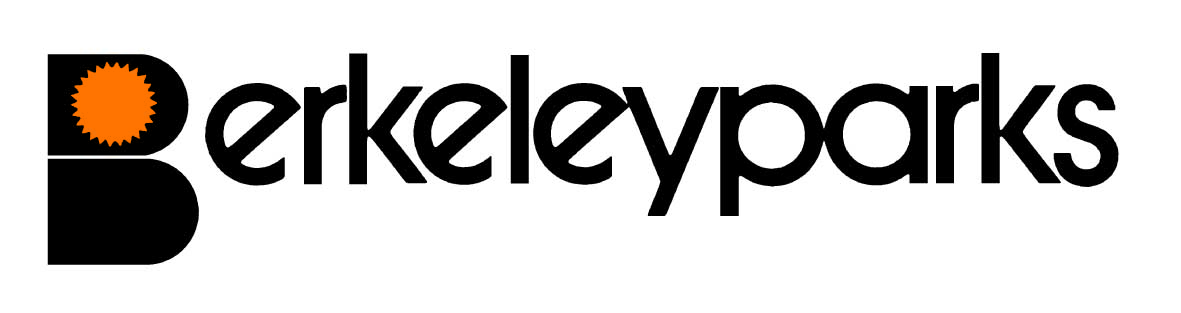 							CHURCH FARM CLOSE PARK							Dibden, Hythe							Southampton SO45 5TF							Residential Park for 50+							83 Pitches (approx)Park ManagersShane & Hazel Hull			Park Office:	02380 843377Park Office HoursMonday to Friday	9.00 am - 1.00 pm  &  2.00 pm - 4.00 pmOther times by appointmentPitch FeesDue on the first day of each month at the park office or by Direct Debit/Standing Order.	Reviewed on 1st January each year.Council TaxBand AWater/SeweragePayable at the park office or by Direct Debit/Standing Order.GasMains gas charged direct by supplier.ElectricityPayable at the park office or by Direct Debit/Standing Order.Home InsuranceAll homes must be insured.PetsCats only considered.Refuse CollectionDustbins and recycling boxes are emptied every Thursday.Public TransportBuses stop near to the entrance to the park. A local community bus goes to the supermarket every Friday morning.Park FacilitiesMilk is delivered daily. A hairdresser visits regularly.Local FacilitiesDoctors Surgery, Post Office & supermarket are nearby in Marchwood.Park RulesAll residential park homes have the benefit of a Written Statement under The Mobile Homes Act 2013 (previously The Mobile Homes Act 1983 as amended by the Housing Act 2004).  A specimen copy of this agreement is available on request.  The agreement contains Park Rules to ensure the good management of the park. This information is correct at December 2022.  Every effort has been made to ensure the information provided above is accurate.  However, we cannot accept liability for changes, errors or unintended misinformation.  Please check locally for up to date details prior to proceeding with your purchase, particularly with regard to any aspect important to you.This information is correct at December 2022.  Every effort has been made to ensure the information provided above is accurate.  However, we cannot accept liability for changes, errors or unintended misinformation.  Please check locally for up to date details prior to proceeding with your purchase, particularly with regard to any aspect important to you.